NIEUWS VAN DE DORPSRAAD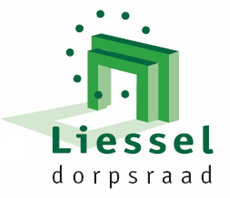 Een laatste nieuwsbericht van 2021, nog steeds niet verlost van virale invloeden proberen we daar waar het kan toch wat voor elkaar te krijgen.De persoonlijke kennismaking van de burgemeester echter is door de lock-down verschoven naar het voorjaar; gesplitst in een overleg en wat later met een tour door Liessel.Ook het eind november geplande overleg van de dorpsraden onderling is uitgesteld. Waar wel weer wat stapjes gezet zijn ;project uitkijktoren en watertappunt. Wat dit laatste betreft heeft Stichting Wielercomité Liessel te kennen gegeven voor een periode het jaarlijks onderhoud op zich te kunnen nemen. Nu hangt alles alleen nog af van wat formele bereidwilligheid van de gemeente om de weg naar opdrachtgeving aan Brabant Water vrij te maken, waarbij een route via Stichting Belsa een rol kan spelen.Ons vergaderrooster voor 2022 ziet er als volgt uit; 5 jan, 2 febr,          9 maart, 6 april de openbare jaarvergadering, 11 mei, 1 juni, 6 juli, 5 okt, 2 nov openbare vergadering, en 7 dec.Er is terecht weer op gewezen dat het schorspad weer onderhoud nodig heeft. Martien Slaats laat weten dat het zoutdepot bij hem weer gevuld is.Ingrid Bloemers heeft als wijkwerker niet alleen pragmatisch met de covid-beperkingen om te gaan, ook de hele reorganisatie vanuit de gemeente moet op het vlak van haar taken nog verder vorm krijgen.De Mgr.Berkvensstraat gaat er qua reconstructie wat langer over doen, wel zijn er voorlopige afspraken dat het landbouwverkeer dat gewend was gebruik te maken van de route langs nummer 15a-d aldaar verplaatst wordt naar de toegang vanuit de Zandstraat. Definitieve afspraken zijn zeker van belang voor een verkeersveilige situatie oversteek Kieboom.We blijven aandringen op informatie voor alle inwoners wat betreft ontwikkelingen van de regionale energiestrategie in een stadium dat er nog iets te kiezen valt !Rest ons u allen mooie feestdagen en een goed en gezond 2022 te wensen !De dorpsraad is bereikbaar via mail;  dorpsraadliessel@hotmail.com